Бастауыш сынып оқушыларымен өткізілген психологиялық тренинг-жаттығулар.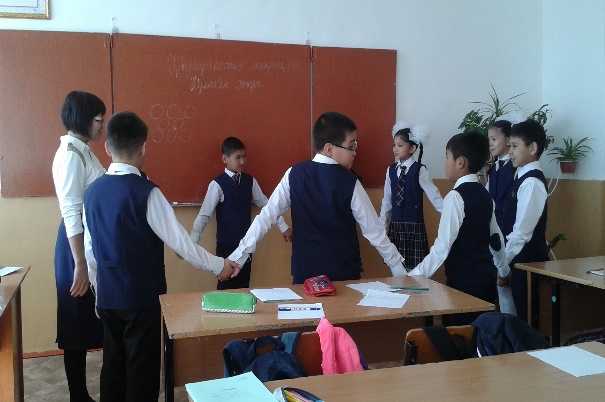 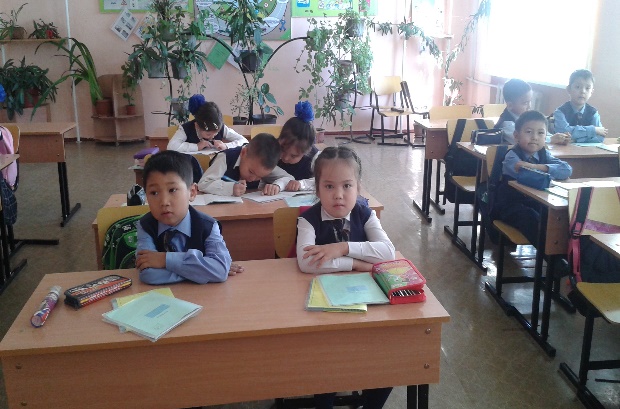 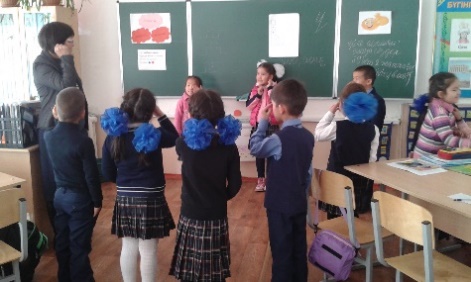 Мақсаты:оқушылардың мектеп өміріне бейімделуіне психологиялық тұрғыда көмек көрсету. Балалардың ойлау қабілетін, даму белсенділігін арттыру. Бір-бірімен байланыс орнату.